D E U T S C H - S C H Ü T Z E N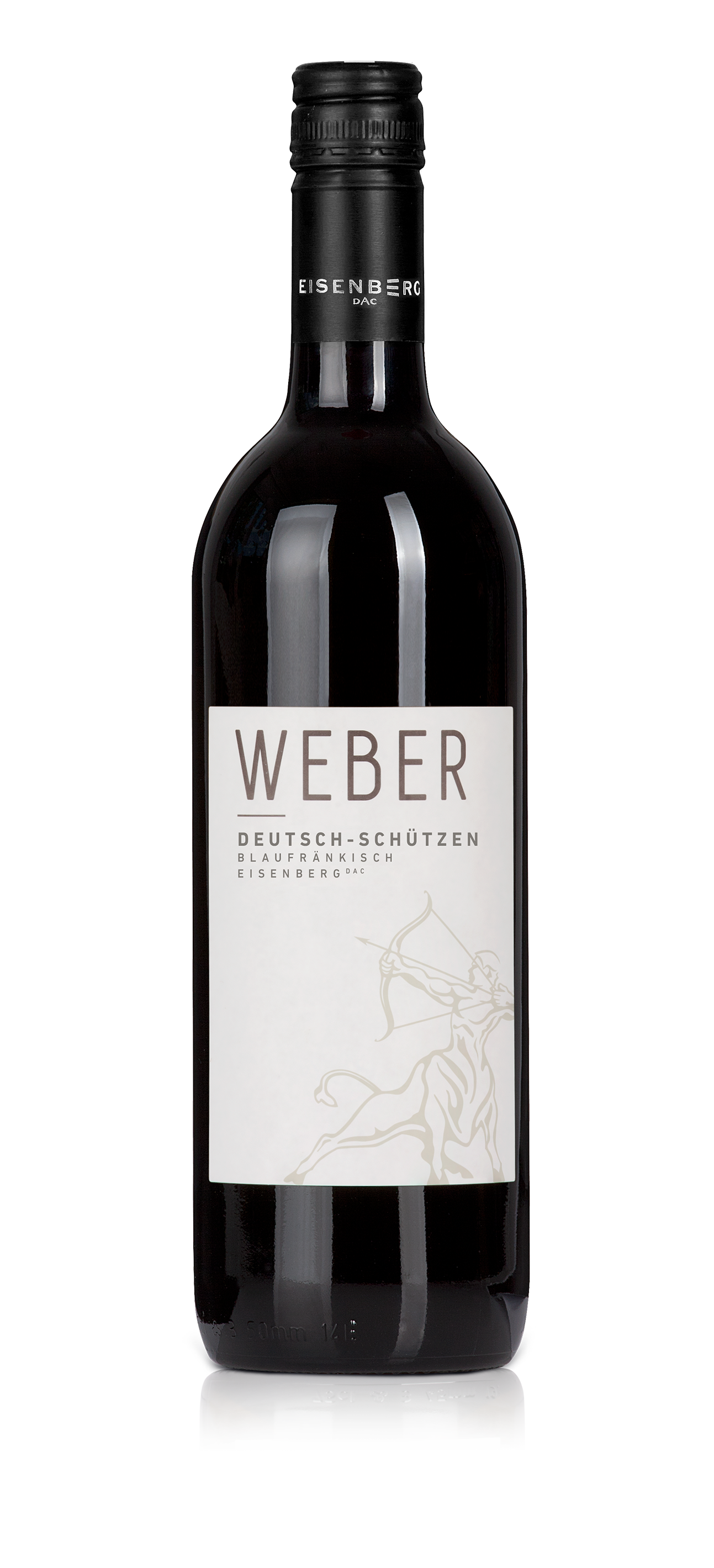 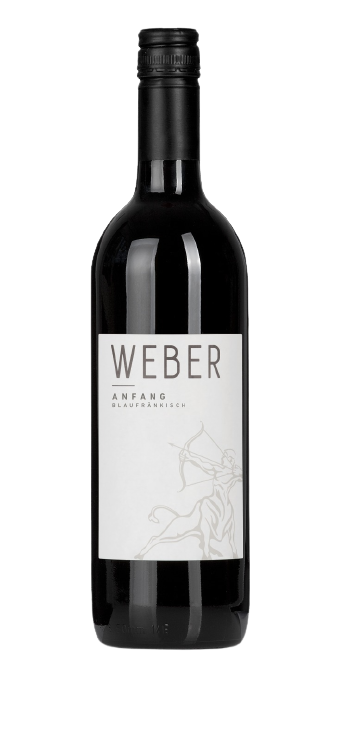 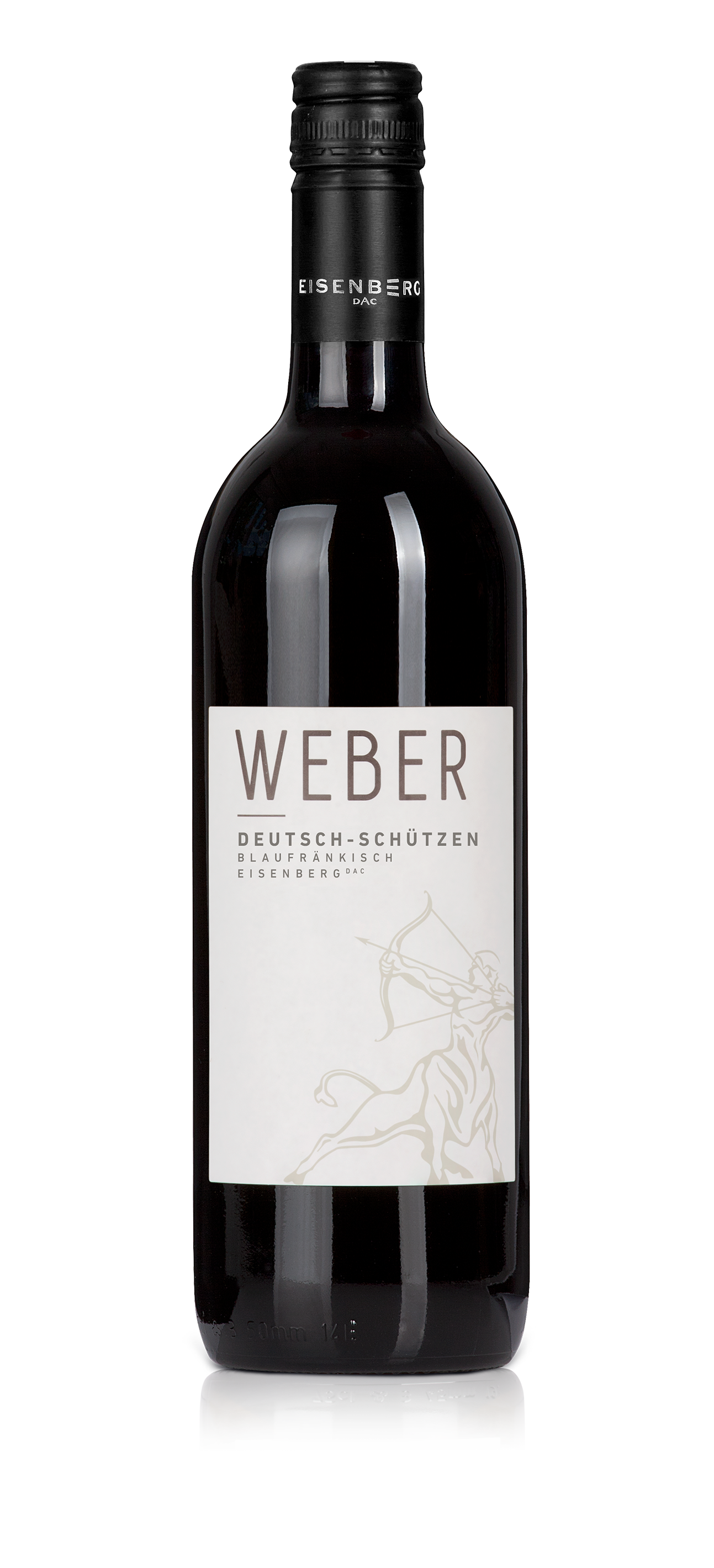 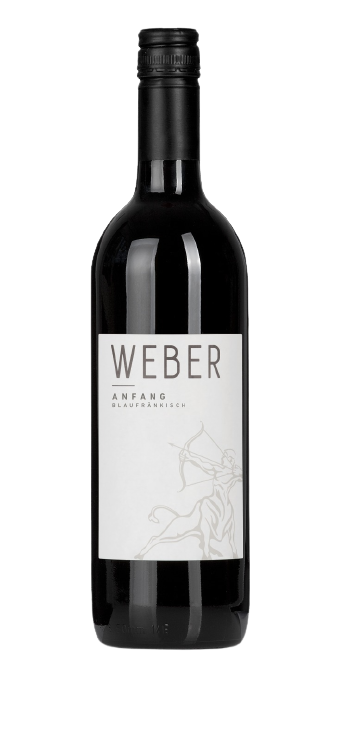 